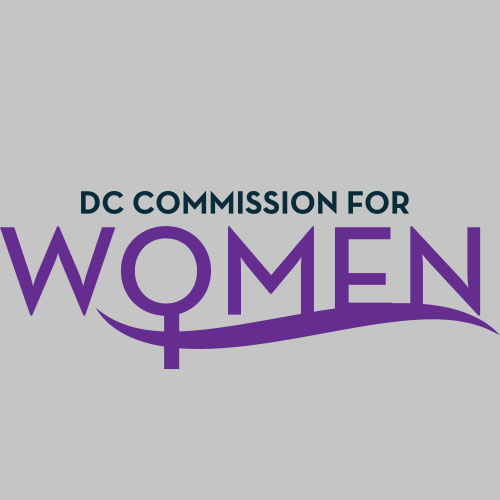 DC Commission for WomenTime: 6:30-8pmDate: Tuesday, September 12, 2017Location: JWB Room 527Call meeting to order: The meeting was called to order at 6:45pm a quorum was met.Roll Call: 13 Commissioners in attendance. A quorum was met to conduct the meeting.MOWPI Staff: Director Kimberly Bassett.Approval of Previous Minutes: May 2, 2017 were circulated with no corrections or edits. Minutes were approved.Correspondence: Chairwoman Rudd mentioned Peg Hacskaylo (DC Dash) has resigned from her position. Director Bassett announced that Endrea Frazier will resign eventually due to her new position with DC Government.Unfinished Business: NoneNew BusinessCHAIRWOMAN’s REPORT: This year should be exciting as they are leading up to the Women in Leadership Conference. Please be sure to get together with your committees and discuss issues in regards to legislation changes that can be passed up to the Mayor. Also, the Commission Retreat was considered the best one yet. Kudos to Monte Monash and Endrea Frazier for their hard work. Based on the evaluation, Commissioners were able to enjoy a great ambiance while planning for the upcoming year. Chairwoman Rudd thanked the Commission for their participation.COMMITTEE  REPORTS: DIRECTOR’S REPORTWomen’s Equality Day: MMB was very happy with the turnout. Kim talked about all of the success the agency has done and how it was highlighted at Women’s Equality Day. Kim is working on talking points for the Commissioners. She highlighted the partners that were there, Councilmembers and Cabinet Members.Senior summers: MOWPI visited 6 of the 8 Senior Centers in the city and received a very positive response. The seniors enjoyed having representatives from the Mayor’s Office to visit their respective centers. Kim invited the Commissioners to come by. Chairwoman Rudd mentioned having youth groups go to the senior groups to engage with them. Kim passed out a calendar of upcoming events: WorkSmart Salary Negotiation Classes, CBC Washington Leadership Reception, SHEDC Leadership Conference. In January, MOWPI will resume Fresh Start Wednesday. The Women in Leadership Conference will be held at Gallaudet University. Director Bassett reviewed logistics, speakers, date, agenda and location for the event. ANNOUCEMENTSNew Commissioners were given the opportunity to express excitement. Holiday SocialMotion to Adjourn: The meeting adjourned at 7:43pm. Next meeting is on Tuesday, October 3, 2017.